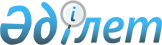 О внесении изменений в решение акима района Магжана Жумабаева Северо-Казахстанской области от 25 февраля 2015 года № 07 "Об образовании избирательных участков для проведения голосования и подсчета голосов в районе Магжана Жумабаева Северо-Казахстанской области"
					
			Утративший силу
			
			
		
					Решение акима района Магжана Жумабаева Северо-Казахстанской области от 2 апреля 2015 года № 8. Зарегистрировано Департаментом юстиции Северо-Казахстанской области 7 апреля 2015 года № 3193. Утратило силу решением акима района Магжана Жумабаева Северо-Казахстанской области от 23 ноября 2015 года N 27      Сноска. Утратило силу решением акима района Магжана Жумабаева Северо-Казахстанской области от 23.11.2015 N 27 (вводится в действие по истечении десяти календарных дней после дня его первого официального опубликования).

      В соответствии со статьей 21 Закона Республики Казахстан от 24 марта 1998 года "О нормативных правовых актах", аким района Магжана Жумабаева Северо-Казахстанской области РЕШИЛ:

      1. Внести в решение акима района Магжана Жумабаева Северо-Казахстанской области от 25 февраля 2015 года № 07 "Об образовании избирательных участков для проведения голосования и подсчета голосов в районе Магжана Жумабаева Северо-Казахстанской области" (зарегистрировано в Реестре государственной регистрации нормативных правовых актов под № 3135, опубликовано 03 марта 2015 года в районной газете "Мағжан Жұлдызы", 03 марта 2015 года в районной газете "Вести") (далее - решение) следующие изменения:

      в приложении к указанному решению:

      избирательный участок № 248 изложить в следующей редакции:

      "избирательный участок № 248:

      место нахождения избирательного участка: село Сейфолла, здание частного дома по улице Интернациональная, 23 (по согласованию);

      границы избирательного участка: село Сейфолла;";

      избирательный участок № 282 изложить в следующей редакции:

      "избирательный участок № 282:

      место нахождения избирательного участка: село Чистовское, здание коммунального государственного учреждения "Чистовская средняя школа" района Магжана Жумабаева Северо-Казахстанской области;

      границы избирательного участка: село Чистовское;".

      2. Контроль за исполнением настоящего решения возложить на руководителя аппарата акима района Магжана Жумабаева Северо-Казахстанской области Аубакирова Е.Е.

      3. Настоящее решение вводится в действие по истечении десяти календарных дней после дня его первого официального опубликования, распространяется на отношения, возникшие с 1 марта 2015 года.


					© 2012. РГП на ПХВ «Институт законодательства и правовой информации Республики Казахстан» Министерства юстиции Республики Казахстан
				
      Аким района

К. Пшенбаев

      "СОГЛАСОВАНО"
Республика Казахстан
Северо-Казахстанская область
Магжана Жумабаева районная
избирательная комиссия
председатель
02 апреля 2015 года 

В. Фиц
